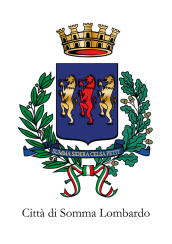 COMUNE DI SOMMA LOMBARDOAVVISO PUBBLICOMANIFESTAZIONE DI INTERESSE PER L’INDIVIDUAZIONE DEGLI OPERATORI ECONOMICI A CUI RICHIEDERE OFFERTE PER L’AGGIORNAMENTO TECNOLOGICO DEL SISTEMA DI RIPRESA VIDEO DELLA SALA DEL CONSIGLIO COMUNALE.ENTE APPALTANTEComune di Somma LombardoPiazza Vittorio Veneto, 221019 Somma Lombardo (VA)Telefono 0331989011Pec: comunedisommalombardo@legalmail.it RESPONSABILE DEL PROCEDIMENTOBorroni Marisa Anna – Responsabile del Settore Organizzazione e Innovazione Tecnologica TIPOLOGIA DEL SERVIZIO RICHIESTOAggiornamento tecnologico del sistema di ripresa video della sala del Consiglio Comunale.DURATAL’affidamento avrà termine alla sottoscrizione del verbale di collaudo. Con il presente avviso il Comune di Somma Lombardo intende espletare un’indagine di mercato utile all’acquisizione della manifestazione di interesse da parte di Operatori Economici in possesso dei requisiti di seguito indicati, a cui può essere formulata una richiesta di offerta tramite la piattaforma MEPA, ai sensi dell’art.36 comma 2, lettera a) del D.Lgs. n.50/2016, relativa ai lavori di “Aggiornamento tecnologico del sistema di ripresa video della sala del Consiglio Comunale”. Il presente avviso è da intendersi come mero procedimento preselettivo: non comporta quindi né diritti di prelazione o preferenza, né impegni o vincoli di qualsiasi natura, sia per gli Operatori Economici interessati che per l’Amministrazione procedente. Il Comune si riserva di sospendere, revocare o annullare la procedura relativa al presente avviso esplorativo e non dar seguito alla procedura, senza che possa essere avanzata alcuna pretesa da parte degli Operatori Economici interessati. Resta inteso che la manifestazione d’interesse non costituisce prova di possesso dei requisiti generali richiesti per l’affidamento del servizio, i quali dovranno essere nuovamente dichiarati dagli interessati ed accertati dal Comune in occasione del successivo procedimento di gara. PROCEDURA E CRITERIO DI AGGIUDICAZIONE L’affidamento avverrà mediante affidamento diretto, previa richiesta di offerta in MEPA ai sensi dell’art.36 c.2 lett.a) del D.Lgs. n.50/2016, nel rispetto delle Linee Guida n.4 di ANAC, approvate con deliberazione n.1097/2016 e s.m.i., con valutazione del miglior preventivo sia con riferimento alle condizioni realizzative, sia in riferimento alla componente economica. Trattandosi di comparazione quali-quantitativa di preventivi, finalizzata all’affidamento diretto ex art.36 c.2 lett.a) del D.Lgs. n.50/2016, si esclude espressamente l’attivazione di una procedura formale con il ricorso al criterio dell’offerta economicamente più vantaggiosa ex art.95 c.2 e 3 del Codice, trattandosi di una mera richiesta di preventivi per affidamento diretto di un contratto di importo inferiore ad €40.000,00 attraverso le procedure telematiche MEPA. Gli Operatori Economici interessati possono presentare formale richiesta tramite il “Modello di risposta alla manifestazione di interesse” allegato al presente avviso.Resta inteso che qualora un Operatore Economico non fosse accreditato nella piattaforma MEPA alla data di scadenza del bando, benché abbia manifestato interesse, non verrà invitato alla procedura negoziata senza nulla pretendere. Il Comune di Somma Lombardo provvederà a richiedere le offerte agli Operatori Economici che abbiano risposto al presente avviso. Il Comune si riserva altresì la facoltà di invitare ulteriori imprese accreditate nel MEPA per la categoria merceologica di riferimento. SOGGETTI AMMESSI E REQUISITI DI PARTECIPAZIONE Possono partecipare alla procedura i soggetti di cui all’art.45 del D.Lgs. n.50/2016 che in base alla normativa disciplinante la loro attività, siano abilitati ad offrire sul mercato servizi corrispondenti a quelli di cui alla gara in oggetto. I requisiti minimi per la partecipazione alla procedura in oggetto sono i seguenti: Requisiti di ordine generale e di idoneità professionaleassenza delle cause di esclusione previste dall’art.80 del D.Lgs. n.50/2016assenza delle cause di divieto o di sospensione di cui alla vigente normativa antimafiaiscrizione nel Registro delle Imprese presso la Camera di Commercio I.A.A. competente territorialmente per attività analoga a quella del servizio da affidareRequisiti di capacità tecnica e professionalepossesso di risorse umane, tecniche e di esperienza necessarie per eseguire l’appalto con un adeguato standard di qualitàCARATTERISTICHE GENERALI DELLA FORNITURALa sala del Consiglio Comunale di Somma Lombardo è dotata di un sistema di gestione delle sedute del Consiglio e del voto elettronico, supportato da un sistema di ripresa video utilizzato per la trasmissione in streaming delle sedute medesime.Tale sistema è stato realizzato con dispositivi analogici, ed è sinteticamente così configurato:n.02 telecamere dotate di zoom e configurabili con puntamenti predefinitin.03 connessioni VGA disponibili lungo il tavolo degli Amministratori che permettono la connessione di personal computer portatilin.01 televisore per la visualizzazione delle immagini riprese dalle telecameren.01 televisore per la visualizzazione delle sole operazioni di voton.01 switch automatico per segnali video 3G HD−SDI che permette di selezionare l’ingresso dei televisori, a scelta tra i personal computer eventualmente collegati sul tavolo degli Amministratori ed il computer utilizzato per la gestione del voto elettronicoattualmente lo streaming è possibile solo per le immagini riprese dalle telecamereL’Operatore Economico individuato dovrà:aggiornare il sistema di ripresa video sopra schematizzato con tecnologia digitale, grazie alla sostituzione delle telecamere con soluzioni Full HD, con zoom ottico almeno 20x, configurabili con posizioni predefiniteconfigurare le telecamere per il puntamento automatico, controllato dal sistema di gestione elettronica delle sedute del Consiglio Comunalese necessario, sostituire lo switch di selezione dell’ingresso videose necessario, sostituire la cavetteria attualese necessario, fornire e configurare il processore di acquisizione video digitale e streaming se necessario, sostituire e configurare la centralina di controllo e di codifica delle stringhe seriali per il puntamento automatico delle telecamerese necessario, sostituire n.02 monitor dei personal computer di gestione della seduta del Consiglio Comunaleabilitare anche lo streaming di quanto visibile sui monitor di gestione della seduta del Consiglio Comunale e dei personal computer eventualmente collegati agli ingressi presenti sul tavolo degli Amministratorieffettuare un sopralluogo concordato con l’Amministrazione Comunale, successivamente all’invito ricevuto tramite la piattaforma MEPA, entro 15 giorni dalla ricezione dell’invito stessocompletare i lavori ed effettuare il collaudo degli impianti entro il 20 dicembre 2019PRESENTAZIONE DELLA MANIFESTAZIONE DI INTERESSE Gli Operatori Economici interessati dovranno far pervenire la propria manifestazione di interesse redatta secondo lo schema allegato al presente avviso, comprendente la dichiarazione sostitutiva circa il possesso dei requisiti richiesti, indirizzata al Comune di Somma Lombardo unicamente a mezzo PEC come sotto indicato:indirizzo:	comunedisommalombardo@legalmail.itoggetto:	Manifestazione di interesse per l’aggiornamento tecnologico del sistema di 	ripresa video della sala del Consiglio ComunaleTermine perentorio per la presentazione della manifestazione di interesse: ore 12:00 del giorno mercoledì 07.10.2019.Rimane a carico del mittente il rischio del recapito intempestivo della manifestazione di interesse. TRATTAMENTO DATI PERSONALI I dati forniti saranno trattati ai sensi della normativa vigente in tema di protezione dei dati personali, con finalità di gestione amministrativa ed ottemperanza degli obblighi di legge relativi al procedimento di scelta del contraente a cui il presente avviso fa riferimento, ai sensi dell’art.6 par.1 lett. b) e c) del Regolamento UE 679/2016. I dati personali trattati sono dati anagrafici, di contatto e tutte le informazioni richieste dalla normativa in tema di contratti pubblici di legali rappresentanti e altri soggetti fisici legati ai partecipanti al procedimento. I dati saranno comunicati al personale coinvolto nel procedimento per gli adempimenti di competenza. Gli stessi saranno trattati anche successivamente per le finalità correlate alla gestione del rapporto medesimo. Potranno essere trattati da soggetti pubblici e privati per attività strumentali alle finalità indicate, di cui l’Ente potrà avvalersi in qualità di Responsabile del Trattamento. Saranno inoltre comunicati a soggetti pubblici per l’osservanza di obblighi di legge, sempre nel rispetto della normativa vigente in tema di protezione dei dati personali. Il presente trattamento non contempla alcun processo decisionale automatizzato, compresa la profilazione di cui all’arti.22, par. 1 e 4 del Regolamento UE 679/2016.Il conferimento di tali dati è obbligatorio, pena l’esclusione dal procedimento di scelta del contraente. I dati saranno conservati per il tempo necessario a perseguire le finalità indicate e nel rispetto degli obblighi di legge correlati. L’interessato potrà far valere, in qualsiasi momento e ove possibile, i suoi diritti, in particolare con riferimento al diritto di accesso ai suoi dati personali, nonché al diritto di ottenerne la rettifica o la limitazione, l’aggiornamento e la cancellazione, nonché con riferimento al diritto di portabilità dei dati e al diritto di opposizione al trattamento, salvo vi sia un motivo legittimo del Titolare del trattamento che prevalga sulle ragioni dell’interessato, ovvero per l’accertamento, l’esercizio o la difesa di un diritto in sede giudiziaria. Il Titolare del trattamento dei dati è il Comune di Somma Lombardo e il Responsabile del trattamento è individuato nel Responsabile del Settore Organizzazione e Innovazione Tecnologica, sig.ra Marisa Anna Borroni, a cui l’interessato potrà rivolgersi per far valere i propri diritti. Potrà altresì contattare il Responsabile della Protezione dei Dati al seguente indirizzo di posta elettronica: segreteria@comune.sommalombardo.va.it. ALTRE INFORMAZIONI Tutte le successive comunicazioni con i Soggetti partecipanti alla presente fase della procedura avverranno esclusivamente tramite posta elettronica certificata all'indirizzo comunicato con la manifestazione di interesse. PUBBLICITÀ Il presente avviso è diffuso mediante pubblicazione per 15 giorni sul sito web istituzionale del Comune di Somma Lombardo www.comune.sommalombardo.va.it nella sezione Amministrazione trasparente / Bandi di gara e contratti / Atti delle Amministrazioni aggiudicatrici e degli Enti aggiudicatori distintamente per ogni procedura / Bandi attivi.Somma Lombardo, 23.09.2019IL RESPONSABILE DEL SETTOREORGANIZZAZIONE E INNOVAZIONE TECNOLOGICAMarisa Anna Borroni(documento firmato digitalmente)ALLEGATIModello di risposta alla manifestazione di interesse compilabile in formato DOCX